ASAA Race - 2km Route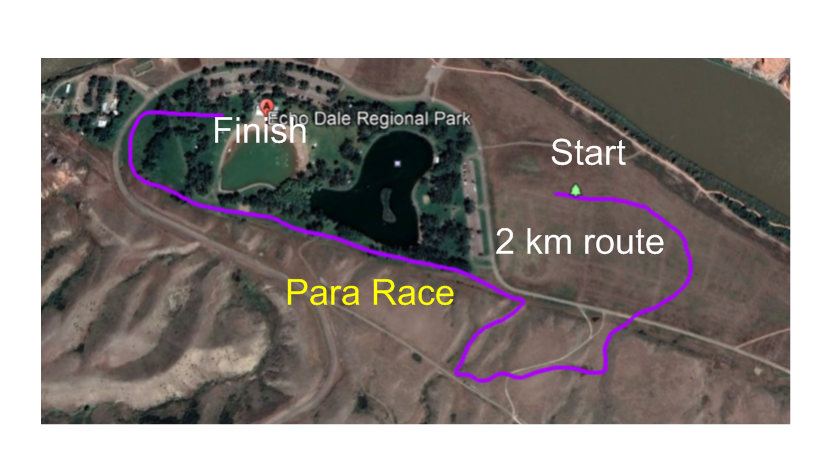 ASAA Race - 4 Km Route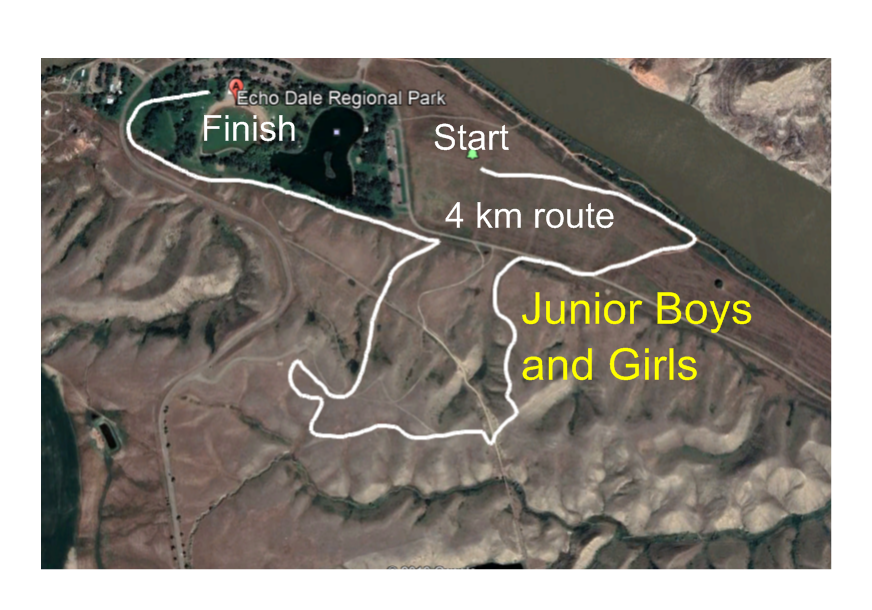 ASAA Race - 5 KM Route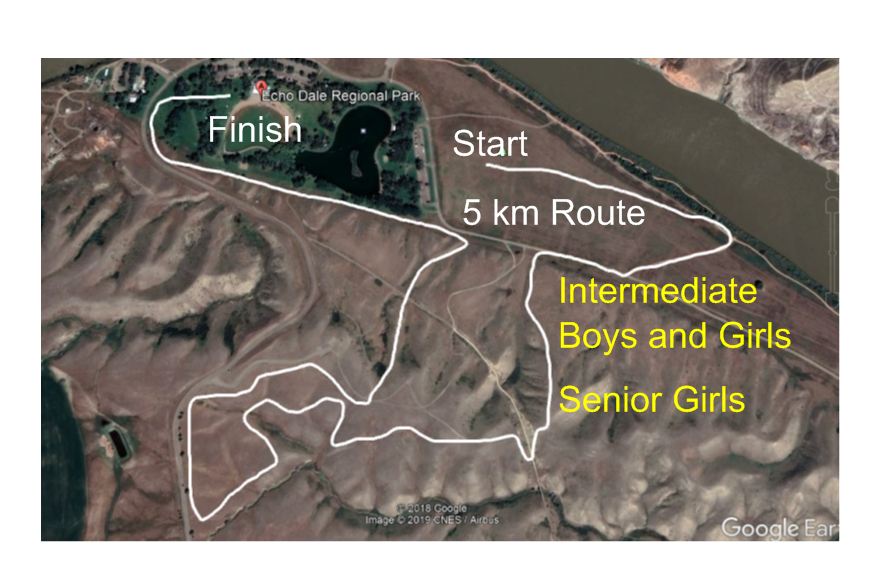 ASAA Race  - 6 KM Route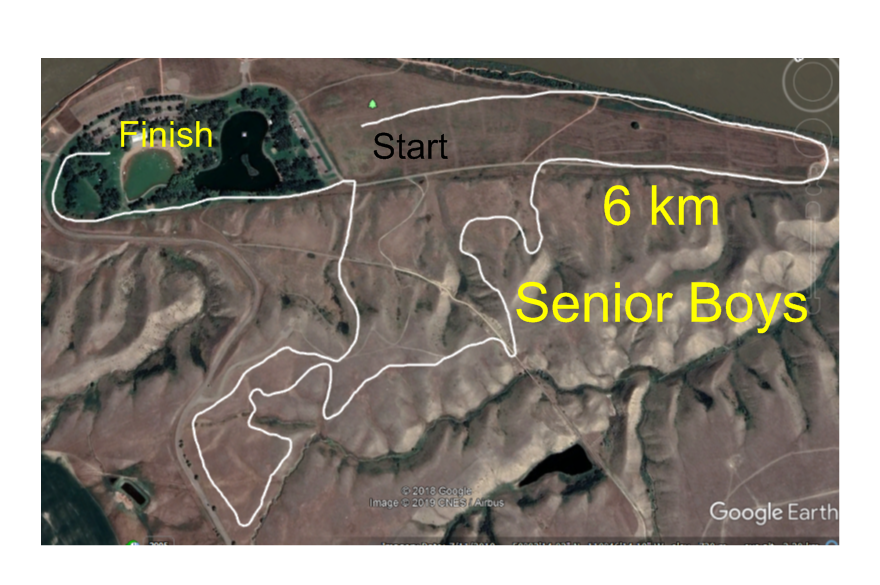 